PROJECT ASSUMPTIONS 
GATHERING EMAIL TEMPLATE 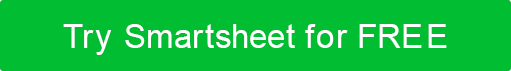 TO:  [Recipient(s) of Email]FROM:  [Your Name]SUBJECT LINE:  Send Me Your Assumptions: [Name of Project]Dear Team,We are ready to kickstart the planning phase for [insert project name]. The goal of this project is [insert the project goal]. However, before we begin, we need your input: your assumptions about the project. Assumptions are factors we accept as true or certain, without proof, at the start of a project. By identifying assumptions before the project commences, we can better manage and mitigate any associated risks. Please consider what you assume to be true about the following areas for this project: Human resourcesMaterials and equipmentWork location and conditionsBudget and costsScheduleThird-party contributorsOther factorsKindly reply to this email with your responses no later than [insert date and time].Thank you for investing your time and thought into these assumptions. I look forward to working with each of you on this project!Sincerely,[Your Name]  
[Contact Information]DISCLAIMERAny articles, templates, or information provided by Smartsheet on the website are for reference only. While we strive to keep the information up to date and correct, we make no representations or warranties of any kind, express or implied, about the completeness, accuracy, reliability, suitability, or availability with respect to the website or the information, articles, templates, or related graphics contained on the website. Any reliance you place on such information is therefore strictly at your own risk.